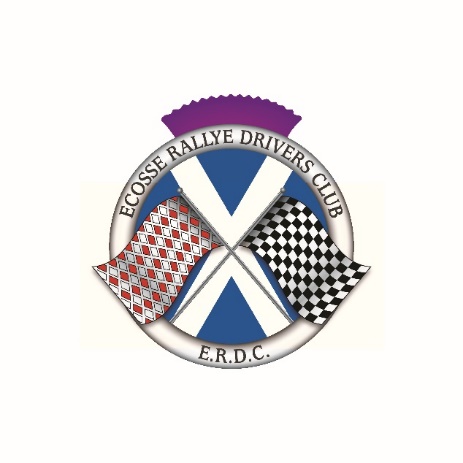 Glasgow to Edinburgh RunSunday 25 September 2022ENTRY FORMCompleted Entry Forms, to be emailed  to the Secretary of the event: Craig McGibbon cnh.mcgibbon@gmail.com  The cost of the event is £10 per crew.  Payment to be made to the ERDC bank account by bank transfer.  Account name: Ecosse Rallye Drivers Club. Santander Bank: Sort Code 09 01 29: Account number 38813548Forms with an email address must be with the Secretary of the event before the closing date so that Final Instructions and Roadbook can be emailed to entrants.   Ensure your email address is legible.                                         .  DeclarationI declare that: 1) I have been given the opportunity to read the General Regulations and all Official Documentation and will abide by them. I declare that I am physically and mentally fit to take part in the event and I am competent to do so. I acknowledge that I understand the nature and type of competition and the potential risk inherent with motor sport and agree to accept that risk. I understand that motor sport can be dangerous and accidents causing death, injury, disability and property damage can and do happen. I understand that these risks may give rise to my suffering personal injury or other loss and I acknowledge and accept these risks. 2) To the best of my belief the driver(s) possess(es) the standard of competence necessary for the Event to which this entry relates and that the vehicle entered conforms to the Regulations of the Event. Where applicable the use of the vehicle hereby entered will be covered by insurance as required by law 3) I agree that should I at the time of this Event be suffering from any disability whether permanent or temporary which is likely to affect prejudicially my normal control of the vehicle, I may not take part unless I have declared such disability to Motorsport UK which has, following such declaration, issued a licence which permits me to do so. I undertake that at the time of the Event to which this entry relates I shall have passed or am exempt from an ASN specified medical examination within the specified period. (H10.1.6) 4) If I am the Parent/Guardian/Guarantor of the driver I have countersigned the competitor licence application and understand that I shall have the right to be present during any procedure being carried out under the Event Supplementary Regulations and the General Regulations and that I have acquainted myself and the minor with them, agree to pay any appropriate charges and fees pursuant to those Regulations and agree to be bound by and submit myself without reserve to the consequences resulting from them (and any alteration thereof). Further, I agree to pay as liquidated damages any fines imposed upon me up to the maxima set out in Part 3, Appendix 1. Note: Where the Parent/Guardian/Guarantor will not be present the Parent/Guardian/Guarantor must advise the organisers in advance, in writing, authorising their appointed representative to so act. 5) I hereby agree to abide by all applicable Motorsport UK Policies and Guidelines including but not exclusively Safeguarding and Anti Alcohol and Drugs policies and the National Sporting Code of Conduct. 6) I have read and shall respect the regulations for Control of Drugs and Alcohol as contained in the General Regulations C1.1.7, D35.1, G15.1.4, H38 and have also fully familiarised myself with the information on the web sites referred to (www.motorsportuk.org, www.ukad.org.uk and www.wada-ama.org) in particular the UK Anti-Doping Rules which have been adopted by Motorsport UK. Further, if I am counter-signing as the parent or Guardian of a minor then in addition to the deemed consent to the testing of that minor (UK Anti-Doping Rule 5.7.2) I hereby confirm that I give such consent for the minor concerned to be so tested. 7) I understand and agree that my personal data, and that of the persons connected to my entry are being processed solely for the purposes of running this and will be handled by the organisers in accordance with Motorsport UK data protection policy: www.motorsportuk.org/data-protection. Indemnity: In consideration of the acceptance of this entry I agree that neither any one of or any combination of Motorsport UK and its associated clubs, the organisers, the track owners or other occupiers, the promoters and their respective officers, servants, representatives and agents (the “Parties”) shall have any liability for loss or damage which may be sustained or incurred by me as a result of participation in the event including but not limited to damage to property, economic loss, consequential loss or financial loss howsoever caused. Nothing in this clause is intended to or shall be deemed to exclude or limit liability for death or personal injury. To the fullest extent permitted by law I agree to indemnify and hold harmless each of the Parties in respect of any loss or damage whatsoever and howsoever arising from my participation in this event.Data Protection Act: Prospective entrants and competitors are advised that information supplied on the entry form will be held on a computer and used for the administration of the event.DriverDriverDriverDriverDriverDriverNavigatorNavigatorNavigatorNavigatorNavigatorNavigatorNavigatorNameNameNameNameNameNameNameAddressAddressAddressAddressAddressAddressAddressPostcodePostcodePostcodePostcodePostcodePostcodePostcodeTelephoneTelephoneTelephoneTelephoneTelephoneTelephoneTelephoneE-mailE-mailE-mailE-mailE-mailE-mailE-mailAge if under 18Age if under 18Age if under18Age if under18Age if under18Age if under18Age if under18               Driver’s next of kin               Driver’s next of kin               Driver’s next of kin               Driver’s next of kin               Driver’s next of kinNavigator’s next of kinNavigator’s next of kinNavigator’s next of kinNavigator’s next of kinNavigator’s next of kinNavigator’s next of kinNavigator’s next of kinNavigator’s next of kinNameNameNameNameNameNameNameNameAddressAddressAddressAddressAddressAddressAddressAddressTelephone/MobileTelephone/MobileTelephone/MobileTelephone/MobileTelephone/MobileTelephone/MobileTelephone/MobileTelephone/MobileVehicle detailsVehicle detailsVehicle detailsVehicle detailsVehicle detailsVehicle detailsVehicle detailsVehicle detailsVehicle detailsVehicle detailsVehicle detailsVehicle detailsVehicle detailsMake/modelMake/modelMake/modelYear  Year  Reg  NoReg  NoReg  NoStart Venue – Please indicate where you intend to StartStart Venue – Please indicate where you intend to StartStart Venue – Please indicate where you intend to StartStart Venue – Please indicate where you intend to StartStart Venue – Please indicate where you intend to StartStart Venue – Please indicate where you intend to StartStart Venue – Please indicate where you intend to StartStart Venue – Please indicate where you intend to StartStart Venue – Please indicate where you intend to StartStart Venue – Please indicate where you intend to StartStart Venue – Please indicate where you intend to StartStart Venue – Please indicate where you intend to StartStart Venue – Please indicate where you intend to StartGlasgowStirlingStirlingStirlingPerthPerthPerthI confirm that I have read and agree to the terms of the DeclarationI confirm that I have read and agree to the terms of the DeclarationI confirm that I have read and agree to the terms of the DeclarationI confirm that I have read and agree to the terms of the DeclarationI confirm that I have read and agree to the terms of the DeclarationI confirm that I have read and agree to the terms of the DeclarationI confirm that I have read and agree to the terms of the DeclarationI confirm that I have read and agree to the terms of the DeclarationSignature of DriverSignature of DriverAge if under 18DateSignature of NavigatorSignature of NavigatorAge if under 18DateConsent of Parent or Guardian if Driver and/or Navigator is under 18 years of age.Consent of Parent or Guardian if Driver and/or Navigator is under 18 years of age.Consent of Parent or Guardian if Driver and/or Navigator is under 18 years of age.Consent of Parent or Guardian if Driver and/or Navigator is under 18 years of age.Consent of Parent or Guardian if Driver and/or Navigator is under 18 years of age.Consent of Parent or Guardian if Driver and/or Navigator is under 18 years of age.Consent of Parent or Guardian if Driver and/or Navigator is under 18 years of age.Consent of Parent or Guardian if Driver and/or Navigator is under 18 years of age.Parent/Guardian of DriverParent/Guardian of DriverParent/Guardian of DriverParent/Guardian of NavigatorParent/Guardian of NavigatorParent/Guardian of NavigatorParent/Guardian of NavigatorParent/Guardian of NavigatorNameNameNameAddressAddressAddressRelationshipRelationshipRelationshipContact No.Contact No.Contact No.SignatureSignatureSignature